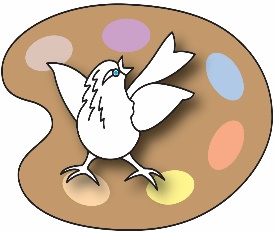 III  Международный конкурс работ волоконного искусствавоспитанников художественной школы“ Палитра звуков”Положение2021./2022. уч. г.Конкурс организует  Марупская Mузыкально художественная школа в сотрудничестве с отделом образования и культуры думы Марупского края.Цели и задания:1. Развивать фантазию воспитанников, их творчество и углубленное понимание о взаимодействии музыки и искусства.2. Поощрять воспитанников исследовать, и в творческих работах отображать звуки и мир музыки.3. Содействовать обмену опытом и творческому сотрудничеству педагогов. Место проведения:Марупская  Mузыкально художественная школа, Мазцену аллея 39, Яунмарупе, Марупский край, Латвия  LV - 2166.Участники:В конкурсе  участвуют воспитанники отделений визуального пластического искусства и художесвенных школ следующих возрастных групп:       8 – 11 лет;      12 – 16 лет.Тема конкурса:   “Абстракции этого времени”Участники конкурса приглашаются исследовать разнообразие музыкальных инструментов, вслушаться в природу звуков, музыку, звучание разных музыкальных инструментов. Полученный опыт, чувства и эмоции отразить в визуальных художественных работах, применяя технику, предусмотренную Правилами конкурса.Срок предоставления конкурсных работ:2 Май 2022 года. Работы присылать или доставлять в Mārupes Mūzikas un mākslas skola, Mazcenu aleja 39, Jaunmārupe, Mārupes  novads, Latvija, LV-2166.Условия:Размер 40 х 40 см; Должен состоять из трех слоев – лицевой стороны, прокладки и изнанки (для текстильной мозаики и другого текстиля);С изнаночной стороны должен быть пришит туннель шириной 10 см    ( 2 см от боковых краев, 2 см от верхнего края);На полосе туннеля ручкой или маркером написать имя, фамилию, класс, школу; Другие работы волоконного искусства  должны иметь крепления для экспонирования; Можно использовать любую технику волоконного искусства;  Застекленные и оформленные в рамы экспонаты не будут приняты к экспозиции и оценке.Критерии оценки:Творческая идея автора;Соответствие работы теме Положения;Композиция;Оригинальность;Качество исполнения работы.Категория работы:       .  Текстильная мозаика (печворк, квилт);       .   Роспись по шелку, батик, ткачество;       .  Нетрадиционные материалы и техники.Жюри:      Комиссию жюри утверждают организаторы конкурса;      Работы оценивает комиссия жюри, в составе которой профессиональные            художники и представитель Латвийского Национального культурного       центра;      Работы могут оценивать другие организации;      Будет создано детское жюри;      Созданы призы для каждой категории и возрастной группы;      Жюри вправе присудить  БОЛЬШОЙ ПРИЗ;      Решение жюри окончательное и пересмотру не подлежит.Организации необходимо представить:      Общий список участников, заполненный печатными буквами в формате                         Word, отправить по э-адресу makslamarupe@inbox.lv а также       распечатанный список, приложенный к посылке. Учебное учреждениеНаграждение победителей:       Объявление и награждение победителей конкурса состоится по окончании выставки, которое произойдет 13 Май 2022 года в Марупской Mузыкально художественной школе, Мазцену аллея 39,  Яунмарупе, Марупский край.Права организаторов:          Предоставляя работы на конкурс, участник дает согласие на то, что во время мероприятия он может быть сфотографирован или заснят, а фотографии и аудио- и видеоматериал может быть опубликован с некоммерческой целью. Организатор конкурса оставляет за собой право лучшие работы, согласовав с автором, оставить для передвижной выставки. Организатор конкурса  не гарантирует отправку работ обратно по почте. Заявка на участие в конкурсе подтверждает, что Вы согласны с упомянутыми правилами и условиями.Имя фамилия     участникаконкурсаВозраст    Название работы      ТехникаПедагог